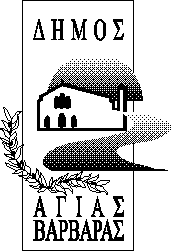 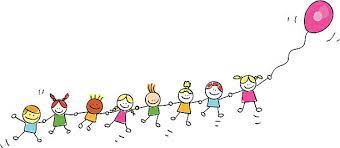 ΑΝΑΚΟΙΝΩΣΗ ΟΡΙΣΤΙΚΟΙ ΠΙΝΑΚΕΣ ΑΠΟΤΕΛΕΣΜΑΤΩΝ ΤΗΣ Ε.Ε.Τ.Α.Α. ΚΑΙ ΚΑΤΑΘΕΣΗ «ΑΞΙΑΣ ΤΟΠΟΘΕΤΗΣΗΣ» (VOUCHER)Αγαπητοί γονείς, σας ενημερώνουμε ότι ανακοινώνονται στην ιστοσελίδα της Ε.Ε.Τ.Α.Α.: www.eetaa.gr οι οριστικοί πίνακες αποτελεσμάτων του «Προγράμματος προσχολικής αγωγής και δημιουργικής απασχόλησης παιδιών περιόδου 2023-2024».Η ανάρτηση οριστικών αποτελεσμάτων γίνεται σύμφωνα με τον αριθμό στον οποίο λήγει ο ΑΦΜ σας, ως ακολούθως :                                       23/8/2023 για τα ΑΦΜ που λήγουν σε 0, 1, 2                                       24/8/2023 για τα ΑΦΜ που λήγουν σε 3, 4, 5                                       25/8/2023 για τα ΑΦΜ που λήγουν σε 6, 7, 8, 9Οι γονείς που έλαβαν «Αξία τοποθέτησης» (voucher) και επιθυμούν την ένταξη των παιδιών τους στους δημοτικούς βρεφονηπιακούς και παιδικούς σταθμούς με κάλυψη των τροφείων από το παραπάνω πρόγραμμα πρέπει, μέχρι τις 28 - 08 - 2023, να εκτυπώσουν το voucher και να το καταθέσουν μαζί με αίτησή τους είτε:α)μέσω e-mail στην ηλεκτρονική διεύθυνση protocol@agiavarvara.gr                                               είτε β)με αυτοπρόσωπη παρουσία, στο γραφείο του Τμήματος Προσχολικής Αγωγής                          (Σίφνου & Αγίου Γεωργίου) και στο γραφείο πρωτοκόλλου του Δήμου Αγίας Βαρβάρας (Αριστομένους 8, ισόγειο).Οι ενδιαφερόμενοι μπορούν να παραλάβουν έντυπο αίτησης από την ιστοσελίδα του Δήμου (https://agiavarvara.gr/), το γραφείο Προσχολικής Αγωγής, και το γραφείο πρωτοκόλλου.                        Πληροφορίες στα τηλέφωνα 210.5621310 -216.8004140.                                                                        Ο ΔΗΜΑΡΧΟΣ    ΛΑΜΠΡΟΣ ΣΠ. ΜΙΧΟΣ                                                                                             